Муниципальное бюджетное дошкольное образовательное учреждение Детский сад №11 «Родничок» Проект«Лепбук как способ интеграции методов ТРИЗ –технологии в систематизации у детей представлений об окружающем»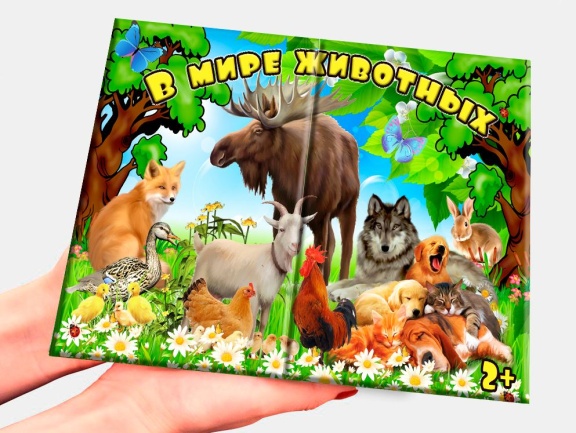 Воспитатель второй младшей группыМБДОУ Детского сада №11 «Родничок» Клементьева Елена Анатольевна                                                             2018 год.Слайд: Тема моего проекта: «Лепбук как способ интеграции методов ТРИЗ –технологии в систематизации у детей представлений об окружающем»Слайд: Стратегия и механизмы реализации проекта:   В проекте принимают участие дети, педагоги группы и родители. Проект коллективный, познавательно – игровой, среднесрочный.Участники проекта:Дети второй младшей группы, воспитатели, родители.Вид проектаПо контингенту   участников: коллективныйПо характеру деятельности: познавательно - игровойПо продолжительности: среднесрочный Сроки реализации проекта Декабрь 2017 года -январь 2018 годаОбразовательная ценность проекта:Содержание и методы обучения дошкольников по ФГОС ДО носят интегративный характер и направлены на развитие познавательных процессов: внимания, речи, творческого воображения, системного мышления, на выработку умения сравнивать, анализировать, находить противоречия, фантазировать.                                                       Слайд:    Актуальность проекта:«Ум малышей свободен от стереотипов и шаблонов, он по-настоящему активен  и открыт для познания огромного окружающего мира. Нестандартность мировосприятия  позволяет детям обладать восхитительной изобретательностью, умением удивляться и замечать то, чего порой не могут увидеть серьёзные взрослые»      Развивающаяся педагогика, основанная на требованиях новых Стандартов, существенно изменила подход к организации дошкольного образования: главным показателем умственного развития детей является не столько сумма знаний, сколько уровень развития познавательных способностей, творческого воображения и логических операций.Поэтому для многих педагогов одной из востребованных стала адаптированная для дошкольников ТРИЗ – технология, которая призвана помочь воспитателям и детям увидеть многогранность окружающего мира, его противоречивость, закономерности развития. А построение комплексно – тематической и предметно – средовой модели образовательного процесса на принципах интеграции передовых технологий – стало одним из основных целей успешной реализации ФГОС ДО.Слайд: Проблема«Исследования свидетельствуют о значительном снижении познавательной активности детей, недостаточно сформированной потребности в самостоятельном познании окружающей действительности, сознательной поисковой деятельности»  Применяя в своей работе методы ТРИЗ - технологии в  режиме комплексно – тематических недель, я увидела проблему: после проведения итогового мероприятия по теме, дети, даже с высоким уровнем познавательных способностей, не проявляют интереса к использованию знакомых дидактических материалов в самостоятельной деятельности.   И передо мной встала проблема: Возможно ли стимулировать интеллектуально – познавательные способности детей путём обогащения развивающей среды интерактивными и привлекательными пособиями, основой которых будет комплекс творческих игровых заданий по ТРИЗ – технологии на обобщение и систематизацию представлений об окружающем?Слайд: Основная идея:«Изготовить и апробировать информационно – игровое пособие Лепбук, в содержание которого включить дидактические методы  ТРИЗ – технологии по систематизации у детей представлений об окружающем»        При подведении итогов тематических недель «В мире животных», я отметила, что мною создан богатый игровой дидактический материал, построенный на методах ТРИЗ, по формированию  у детей системного подхода к окружающему миру.    У меня возникла идея – разместить весь материал на информационно – игровом пособии Лепбук, целью которого является подведение итогов тематической недели и закрепление пройденного материала детьми в самостоятельной, индивидуальной и совместной деятельности.Слайд:  Цель проекта:Я поставила перед собой цель:    «Внедрение в образовательный процесс Лепбука, как способа интеграции методов ТРИЗ-технологии в систематизации у детей представлений об окружающем»Слайд:  Задачи проекта:    Задачи проекта определила для трех категорий его участников: для себя, как для педагога, для детей своей группы и для их родителей, как непосредственных участников образовательного процесса:Для педагога:Изучить методику организации и освоить практические навыки работы с Лепбуком; Применить возможности интеграции в содержании Лепбука игровых заданий и упражнений по ТРИЗ - технологии;Апробировать Лепбук, как содержательный продукт развивающей предметно - пространственной среды для закрепления материалов тематических недель в самостоятельной деятельности детей;Для детей:Вызвать у детей интерес к  Лэпбуку, как к игровому пособию; Формировать  стремление самостоятельно осваивать окружающий мир, используя полученные знания  в режиме тематических недельПовышать уровень интеллектуально-познавательных способностей детей через освоение методов ТРИЗ- технологии.Для родителей: Познакомить родителей с методом проекта «Лепбук» и возможностями его применения в детском саду и дома; Вовлечь в процесс совместного изготовления информационно – игрового пособия в режиме комплексно – тематических недель;Обеспечить условия для использования Лепбуков в домашних условиях для Слайд:  Ожидаемые результаты:    Планируя реализацию проекта, я хотела добиться положительных результатов в развитии у детей интеллектуальных, познавательных способностей, в совершенствовании развивающей предметно – пространственной среды, в продуктивном просвещении родителей.Реализуется принцип интегрированного подхода к организации предметно - пространственной среды по ФГОС ДО; В образовательный процесс будут эффективные технологии с  дифференцированным подходом к работе на развитие интеллектуальных, познавательных способностей детей У детей появится устойчивый интерес к нетрадиционному способу освоения  познавательного материала, построенного на игровых методах ТРИЗ – технологии;Возрастет процент детей с высоким уровнем интеллектуальных способностей: речи, воображения, творческого мышления, а также знаний и представлений о взаимосвязях в окружающей действительностиРодители овладеют информацией о технологиях, реализуемых в ДОУ и являются непосредственными участниками образовательного процесса. Слайд: Модель проекта   Проект является составной частью опыта моей работы по внедрению методов и приёмов ТРИЗ – технологии в работу с детьми младшего дошкольного возраста.  Каждый педагог ищет новые подходы идеи в своей педагогической деятельности. Вот и я   решила использовать в своей работе новое для моих воспитанников, интересное дидактическое игровое пособие «ЛЭПБУК», которое является разновидностью метода проектов и содержит практический материал для   проведения занятий с одним ребенком или подгруппой детей, с целью изучения нового и закрепления ранее изученного материала   на определенную тему и актуального при реализации комплексно – тематического планаПлан реализации проекта      Слайд:   На первом этапе встал вопрос о повышении личностных компетенций для качества реализации проекта. Поэтому, организовала поисковую деятельность авторских методик по технике изготовления, выбору содержания и использования Лепбука с дошкольниками. Уяснив для себя, что технология Лепбук является сложной для детей с низким и средним уровнем развития интеллектуальных возможностей, обратилась к Картам успешности дошкольника и выявила детей с высоким уровнем интеллектуальных способностей, для которых Лепбук будет доступным, увлекательным и развивающим пособием. После чего разработала схему Лепбука, оформила дидактические игры, задания и упражнения, основанные на методах ТРИЗ технологии, сформировала пособие по материалам тематической недели «В мире диких животных».   Для того, чтобы процесс освоения приёмов работы с Лепбуком прошёл успешно и продуктивно, необходимо было привлечь родителей к образовательной деятельности. Для них организовала мастер – класс, из которого родители узнали: что такое Лепбук, как с ним работать в домашних условиях, и, самое важное» - как правильно освоить и применить с детьми на досуге методы ТРИЗ-технологии.   Слайд:   На втором этапе проекта организовала для детей презентацию пособия в режиме радужной традиции «дарение подарков». Вместе с детьми рассмотрели Лепбук, его содержание в кармашках, частично обыграли некоторые пособия по ТРИЗ, обговорили правила использования.    Согласно циклограмме совместной и индивидуальной деятельности, с учётом Карт успешности дошкольников, организовывала работу по закреплению представлений у детей по знакомым материалам прошедшей тематической недели, с элементами ТРИЗ. Составила график передвижения Лепбука в семьи воспитанников для работы в домашних условиях. Привлекала родителей к пополнению кармашков, напоминала методы работы с Лепбуком.  Слайд:    На третьем этапе необходимо было провести предварительный анализ целесообразности, актуальности и эффективности применения Лепбука с детьми младшего дошкольного возраста через его предоставление детям в самостоятельную деятельность.  Из наблюдений за самостоятельным использованием Лепбука, я отметила: дети, имеющие высокий уровень познавательных и интеллектуальных способностей, с интересом самостоятельно исследуют объект, привлекают сверстников, обращаются за помощью к педагогу в освоении новых дидактических игр. А дети с, имеющие средний уровень развития познавательных процессов с удовольствием идут на совместную работу с педагогом. Поэтому пришла к выводу: пособие Лепбук доступно, привлекательно, актуально и эффективно в работе с детьми по закреплению пройденного на тематической недели материала. А игровой материал с методами ТРИЗ-технологии способствует успешной работе с детьми, имеющими способности в интеллектуальной сфере.Слайд: Риски В режиме реализации проекта были предусмотрены возможные риски и продуманы пути их преодоления:    Слайд:  РезультатыХотя проект не долгосрочный, уже можно увидеть следующие результаты:В развивающей среде появилось новое информационно – игровое   пособие Лепбук с комплексом дидактического материала по методам ТРИЗ – технологии; Дети получили положительные эмоции  при исследовании материалов  Лэпбука со мной и  своими сверстниками;Повысился уровень познавательной активности детей посредством освоения новых способов поиска информации на Лэпбуке;Процесс закрепления пройденного материала прослеживается и в самостоятельной деятельности детей;Изменилось отношение у 62 % родителей к образовательной деятельности в группе и участию в интеллектуально – познавательном развитии своего ребенка в домашних условиях;Слайд: Перспектива:     Перспективой проекта вижу создание  Лэпбуков с содержанием игровых пособий с методами ТРИЗ – технологии,  по  тематическим неделям в режиме реализации комплексно –тематического планирования и с учётом анализа образовательных потребностей дошкольников.I этап - подготовительныйЗадачи	МероприятияСрокиПовышениепрофессиональнойкомпетентностиПодбор и изучение методической литературы:- Гатовская Д. А. «Лэпбук как средство обучения в условиях ФГОС»;- Нурисламова А. Д., Давыдова Н. С., Тазова Ю. С.  «Лэпбук в работе педагогов дошкольного образования» Изучение электронных ресурсов: Мартынова Н.Т. «Лэпбук как вид совместной деятельности взрослого и детей» (https://infourok.ru/proekt-lepbuk-prednaznachen-dlya-sovmestnoy-deyateln)1 неделя декабряАнализ условий Обработка  результатов диагностического обследования на начало года способностей детей по направлению познавательного развития;Отбор содержания методов ТРИЗ и дидактического материала Лепбука согласно уровня развития познавательных процессов и интеллектуальных способностей.2 неделядекабряРабота по созданию Лэпбука по теме: «В  мире диких животных»Разработка схемы – проекта ЛепбукаИзготовление дидактического материала по методам ТРИЗ- технологии «Системный оператор», «Противоречия», «Каталог», Морфологический анализ», «Синектика», «Типовые приёмы фантазирования» по лексической теме «В мире диких животных», «Круги Луллия»Оформление Лепбука3 неделя декабряПедагогическоепросвещениеродителейКонсультация + мастер – класс «Лэпбук  как форма совместной деятельности детей и родителей в освоении методов ТРИЗ и закреплении материалов тематической недели»Привлечение родителей к изготовлению Лэпбука»: демонстрационного и дидактического материала 4 неделя декабряII этап - основнойВнедрение Лепбука в образовательный процессПрезентация Лепбука на тему «В мире диких животных» детям в режиме радужной традиции «Дарение подарков»9 январяИндивидуальнаяработа с детьми.Организация и проведение индивидуальной работы с детьми с Лепбуком на закрепление представлений тематической недели «В мире диких животных» по методам ТРИЗ -технологии10-16 январяРабота с родителямиПредоставление Лепбука родителям для организации познавательной досуговой деятельности с ребёнком в домашних условияхОрганизация методической поддержки17-22 январяIII этап – заключительныйМониторинг Внесение Лепбука в РППС для самостоятельной деятельностиПроведение диагностического наблюдения за самостоятельной работой детей с материалами Лепбука23-30 январяОпределениеперспективы Анализ актуальности и эффективности использования детьми Лепбука в индивидуальной, совместной и самостоятельной деятельностиПланирование работы по изготовлению Лепбуков по итогам последующих тематических недель31 январяВозможные рискиПути преодоления - Снижение интереса у детей к Лепбуку его форме и содержанию - Для изготовления  Лепбука  по новой теме,  с включением методов ТРИЗ,   применять разные  оформительские средства, побуждающие к исследованию;- Применять игровые приёмы мотивации  для самостоятельной деятельности с Лепбуком.- Трудности самостоятельного использования детьми дидактического материала Лепбука , основанного на методах ТРИЗ - Методическое содержание Лепбука сделать более доступным для возраста детей;- Применять Лепбук сначала в совместной деятельности, при помощи и руководстве педагога;- Рассмотреть целесообразность применения технологий ТРИЗ и Лепбука  в младшем возрасте; - Применять только для детей с высоким уровнем интеллектуальных способностей.Низкая компетентность родителей в использовании Лепбука и методов ТРИЗ в домашних условиях- Организация активных форм просвещения родителей по применению Лепбуков в домашних условиях: мастер – класс, видео - презентация  работы с детьми в группе;-Помощь семье в оформлении информации, подготовленной для Лэпбука.